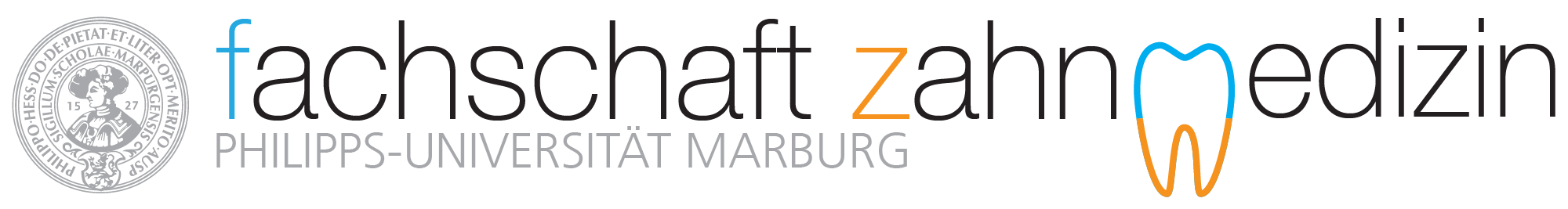 Montag06.04.20Dienstag07.04.20Mittwoch08.04.20Donnerstag09.04.20Dienstag14.04.2010:00 UhrEingangsplenumPoliklinischer HörsaalZahnklinik MarburgGeorg-Voigt-Straße 38:30 UhrStudienberatungBüchervorstellungGroßer HörsaalZahnklinik MarburgGeorg-Voigt-Straße 310:00 UhrFührung über die LahnbergeStart: Haupteingang KlinikumLahnbergeBus Nummer 2,7,910:00 UhrFrühstückFragestundeGroßer HörsaalZahnklinik MarburgGeorg-Voigt-Straße 311:00 UhrEinschreibung Chemie PraktikumAuf den LahnbergenFB Chemie Raum E04813:00 UhrMittagessen„5 Jahreszeiten“Reitgasse 512:00 UhrMittagessen in der MensaMensa Erlenring12:00 UhrMittagessen in der MensaMensa Lahnberge11:30 UhrFührung durch die Zahnklinik12:00 UhrVollversammlung ZahnklinikGroßer HörsaalZahnklinik MarburgGeorg-Voigt-Straße 316:00 UhrStadtführungStart an der Elisabethkirche13:30 UhrStadtrallyeStart an der Mensa18:00 UhrGruppenkochen13:00 UhrVorbesprechung ZPK21:00 UhrJura-Party Im Nachtsalon21:00 UhrPharma/Zahni PartyIm Nachtsalon